                                Меню                           по СанПиНу 2.3\2.4.3590-20Приготавливаемых блюдВозрастная категория 7-11 летСборник рецептур на продукцию для обучающихся под редакцией М.П. Могильного и В.А. ТутельянаПрием пищиНаименование блюдаВес блюдаПищевые веществаПищевые веществаПищевые веществаЭнергетическая ценность№ рецептурыПрием пищиНаименование блюдаВес блюдаБелкиЖирыУглеводыЭнергетическая ценность№ рецептурыНеделя 1День 3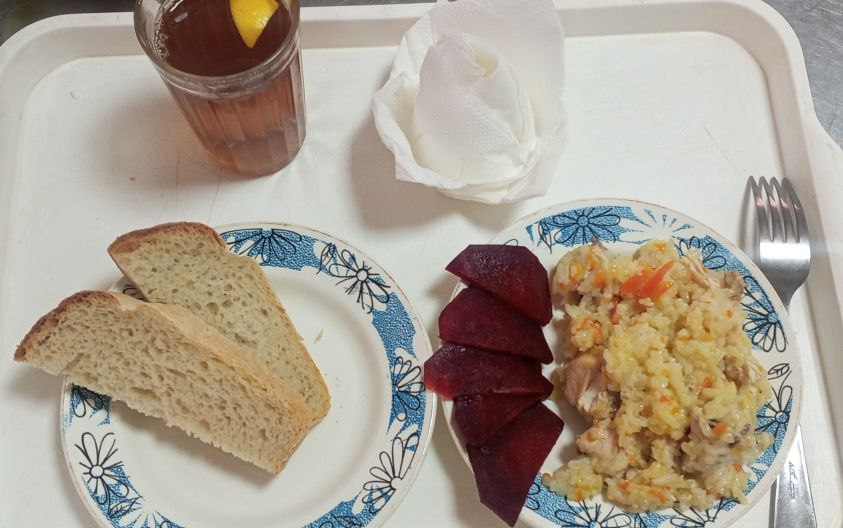 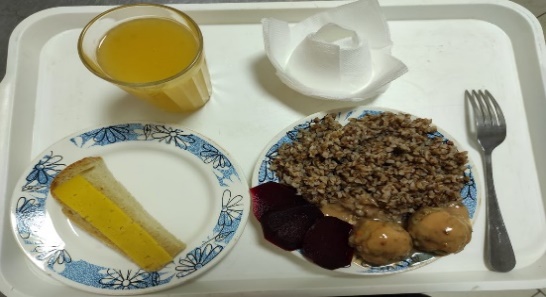 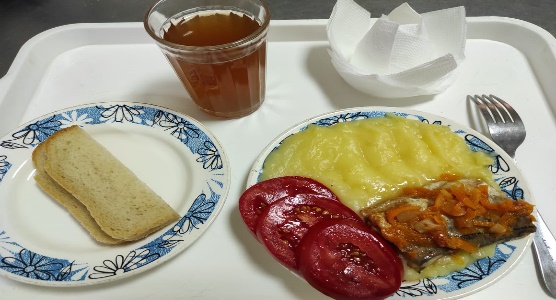 ГорячийзавтракСалат из свеклы отварной600,853,614,9655,6852ГорячийзавтракПлов из птицы20016,899,8736,45302,67291ГорячийзавтракЧай с лимоном 2000,110,0113,6855,8377Хлеб пшеничный403,040,3218,892НИтого за день500,0020,8913,8173,89506,15